II. OSNOVNA ŠKOLA VARAŽDIN                                             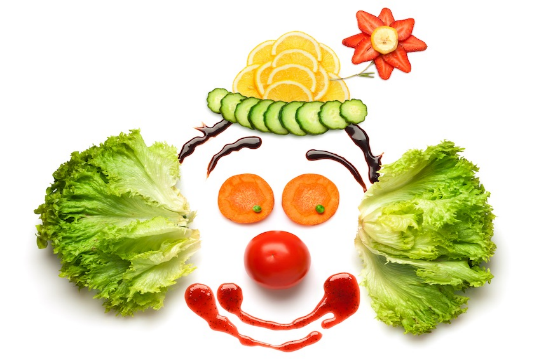 ŠK. GODINA 2023. / 2024.JELOVNIK ŠKOLSKE KUHINJE ZA JUTARNJI OBROKMJESEC SVIBANJ 2024.Jelovnik je okviran, a Škola zadržava pravo izmjene jelovnika u skladu s organizacijskim mogućnostima.                   Cijena po obroku: 1,33 euraJelovnik je izrađen prema projektu „Čarobna osmica“Međuobrok: 6.5.( jagode), 8.5.( kruška), 15.5.( šljiva), 23.5.( jagode)   učenici će dobiti voće.DAN U TJEDNUDATUMNAZIV OBROKAALERGENIOZNAKA OBROKAENERGETSKA VRIJEDNOST OBROKASRI1.5.DRŽAVNI PRAZNIKČET2.5.NENASTAVNI DANPET3.5.NENASTAVNI DANPON 6.5.INTEGRALNI SENDVIČ I JOGURTGluten, mliječni proizvodiBB 2.5376,2UTO7.5.PALENTA S PIRJANOM TELETINOMGluten, mlijekoC 3.13368,3SRI 8.5.FINO VARIVO SA SVINJETINOM, CRNI KRUHGluten, celer, gorušicaDD 4.2365,5ČET9.5.ŠPAGETI S UMAKOM MILANESE, KISELI KRASTAVCIGluten, celer, jajaCC3.8368,2PET10.5.ČOKOLINO SA ŽITARICAMA,  JAGODEGluten, mlijeko, jagodeA 1.11391,2PON13.5.POLUBIJELI KRUH S MASLACEM I MARMELADOM, ČAJ S MEDOMGluten, mlijeko i mliječni proizvodiB 2.9372,2UTO14.5.ZAPEČENA TJESTENINA SA SIROM, ŠUNKOM I VRHNJEM, KISELI KRASTAVCIGluten, mlijeko i mliječni proizvodiCC3.5385,1SRI15.5.MAHUNE S KRUMPIROM I KOBASICOM, KUKURUZNI KRUH, Gluten, celerD 4.10358,3ČET16.5.PILETINA U BIJELOM UMAKU, ŠIROKI REZANCI SA ŠPINATOM, CIKLAGluten, mliječni proizvodi, jajaC 3.22367,2PET17.5.SAVIJAČA VANILIJA I ŠUMSKO VOĆE, ACIDOFILNO MLIJEKOGluten, jaja, mliječni proizvodi, sojaAA 1.9385PON20.5.SVJEŽI SIR S VRHNJEM, KUKURUZNI KRUH, MLADI LUK, JABUKAGluten, mlijeko i mliječni proizvodi, B 2.12358,5UTO21.5.NJOKI U ZELENOM UMAKU OD BROKULE I PILETINE, Gluten, jaja, mlijekoC 3.25373,6SRI22.5.PORILUK VARIVO S JEČMENOM KAŠOM, INTEGRALNI KRUHGlutenD 4.4360,4ČET23.5.PILETINA NA MEKSIČKI S RIŽOMGlutenC 3.24390,7PET24.5.MUSLI S PROBIOTIKOM, MEDOM, LANENIM I CHIA SJEMENKAMA, JABUKAMA I BOROVNICAMAGluten, mliječni proizvodiA 1.6376,5PON27.5.INTEGRALNI KRUH S BANANOM I NAMAZOM OD EKO LJEŠNJAKA I KAKAA, MLIJEKOGluten, mlijeko, orašasto voćeB 2.6357UTO28.5.UMAK OD TUNE S INTEGRALNOM TJESTENINOM, CIKLA SALATA  Gluten C 3.6 359,8 SRI29.5.ZAGORSKA JUHA, GRAHAM KRUH, JABUKAGluten i mogućnost prisustva sojeD 4.14379.7ČET30.5.DRŽAVNI PRAZNIKPET31.5.NENASTAVNI DAN